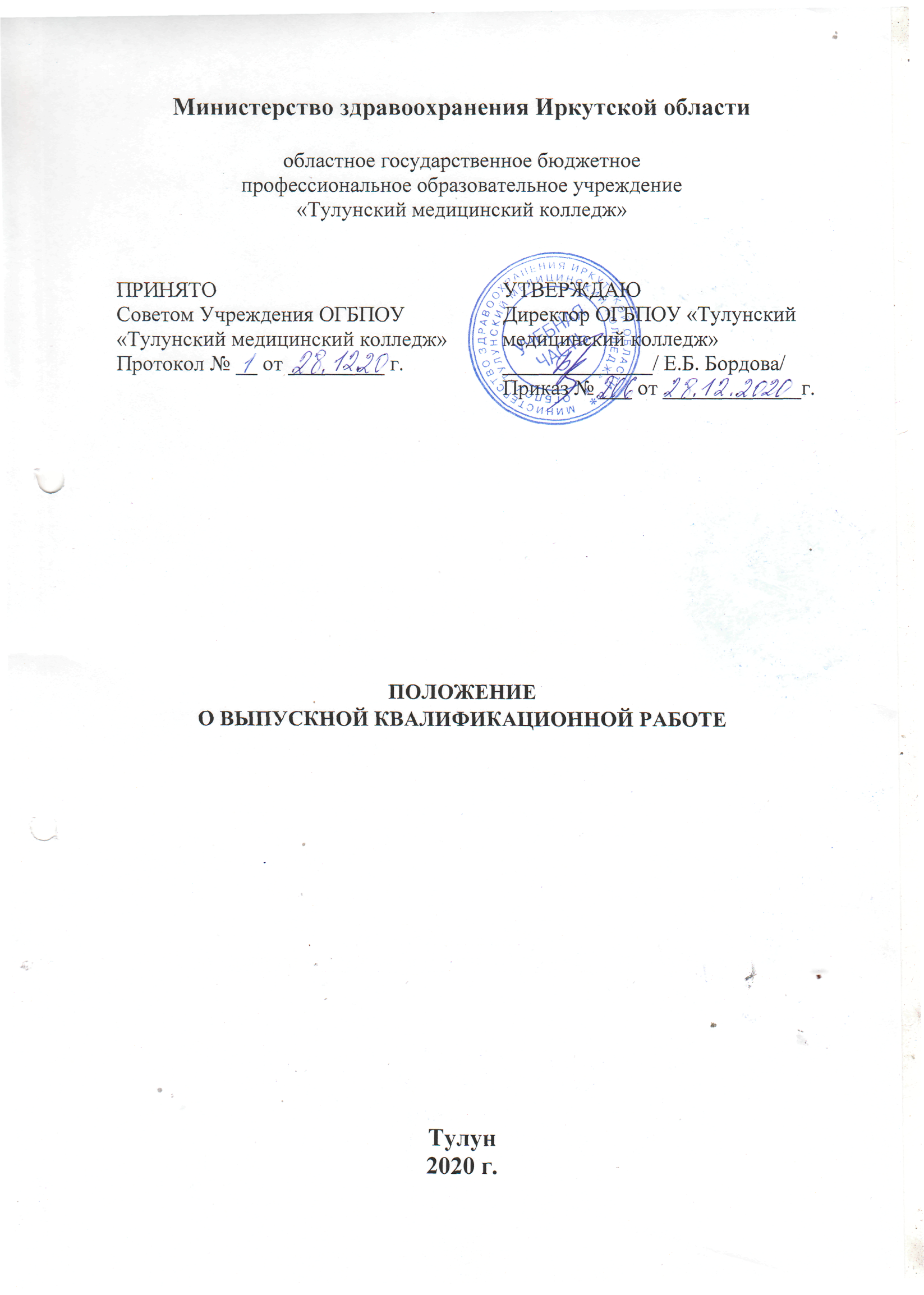 ТЕРМИНЫ, ОПРЕДЕЛЕНИЯ И СОКРАЩЕНИЯВ настоящем положении используются следующие сокращения:СПО - среднее профессиональное образование;ФГОС СПО - Федеральный государственный образовательный стандарт среднего профессионального образования;ОГБПОУ «Тулунский медицинский колледж» - областное государственное бюджетное профессиональное образовательное учреждение «Тулунский медицинский колледж»;ВКР - выпускная квалификационная работа;ГИА - государственная итоговая аттестация;ГЭК – государственная экзаменационная комиссия;ЦМК - цикловая методическая комиссия.ОБЩИЕ ПОЛОЖЕНИЯНастоящее положение устанавливает требования по подготовке, выполнению и защите выпускной квалификационной работе.Настоящее Положение разработано на основании следующих документов:Федерального закона от 29.12.2012г. № 273-ФЗ «Об образовании в Российской Федерации»;Федеральных государственных образовательных стандартов среднего профессионального образования (далее ФГОС СПО) по специальностямЛечебное дело, 34.02.01 Сестринское дело;Приказа Министерства образования и науки Российской Федерации от 16 августа 2013 г. № 968 «Об утверждении Порядка проведения государственной итоговой аттестации по образовательным программам среднего профессионального образования»;Приказ Министерства образования и науки РФ от 17 ноября 2017г. №1138 «Изменения, которые вносятся в порядок проведения государственной итоговой аттестации по образовательным программам среднего профессионального образования, утвержденный Приказом министерства образования и науки РФ от 16 августа 2013 г. № 968».Письма Министерства образования и науки Российской Федерации от 20.07.2015 г. №06-846 «Методические рекомендации по организации выполнения и защиты выпускной квалификационной работы в образовательных организациях, реализующих образовательные программы среднего профессионального уровня по программам подготовки специалистов среднего звена»;Устава ОГБПОУ «Тулунский медицинский колледж»;учебного плана колледжа.В соответствии с требованиями ФГОС Колледж обеспечивает процедуру проведения государственной итоговой аттестации.Формой государственной итоговой аттестации по программам подготовки специалистов среднего звена для всех специальностей в ОГБПОУ «Тулунский медицинский колледж» является защита выпускной квалификационной работы.Выпускники, осваивающие программы подготовки специалистов среднего звена ВКР выполняют в виде дипломной работы (дипломного проекта).Выпускная квалификационная работа (дипломная работа) - это самостоятельная работа студента, которой завершается его обучение в учебном заведении и на основании которой Государственная экзаменационная комиссия решает вопрос о присвоении выпускнику квалификации специалиста.К государственной итоговой аттестации допускается студент, не имеющий академической задолженности и в полном объеме выполнивший учебный план или индивидуальный учебный план по осваиваемой образовательной программе среднего профессионального образования.Выпускная квалификационная работа (дипломная работа) способствует систематизации и закреплению знаний студента по профессии или специальности при решении конкретных задач, а также выяснению уровня подготовки выпускника к самостоятельной работе.Защита выпускной квалификационной работы (дипломной работы) проводится с целью выявления соответствия уровня и качества подготовки выпускников Федеральному государственному образовательному стандарту среднего профессионального образования по специальности.Выпускная квалификационная работа (дипломная работа) должна иметь актуальность, новизну и практическую значимость, выполняться по возможности по предложениям лечебных учреждений или других организаций.ОПРЕДЕЛЕНИЕ ТЕМЫ ВЫПУСКНОЙ КВАЛИФИКАЦИОННОЙ РАБОТЫТемы ВКР определяются ОГБПОУ «Тулунский медицинский колледж» и должны отвечать современным требованиям развития высокотехнологичных отраслей науки, техники, производства, экономики, иметь практикоориентированный характер. Перечень тем разрабатывается преподавателями и обсуждается на заседаниях ЦМК, согласовывается с работодателем, при этом тематика ВКР должна соответствовать содержанию одного или нескольких профессиональных модулей, входящих в образовательную программу СПО. ВКР должна иметь актуальность, новизну и практическую значимость.Закрепление тем выпускной квалификационной работы (дипломной работы) за студентами и производится на основании заявления студента и оформляется приказом руководителя Колледжа.Обучающимся предоставляется право выбора темы ВКР, в том числе предложения своей тематики ВКР, с необходимым обоснованием целесообразности ее разработки для практического применения. 2.4. Научными руководителямивыступают штатные преподаватели и преподаватели-совместители ОГБПОУ «Тулунский медицинский колледж». Написание курсовых и дипломных работ без научного руководителя не допускается. Тема дипломной работы, предложенная студентом, утверждается директором ОГБПОУ «Тулунский медицинский колледж»на основании заявления студента.По утвержденным темам руководитель определяет содержание, структуру выпускной квалификационной работы (дипломной работы), составляет план, рекомендует литературу, разрабатывает индивидуальное задание для каждого студента и составляет календарный план выполнения ВКР.ВКР должна иметь актуальность, новизну и практическую значимость и выполняться, по возможности, по предложениям работодателя. Выполненная ВКР в целом должна:соответствовать разработанному заданию;включать анализ источников по теме с обобщениями и выводами;продемонстрировать требуемый уровень подготовки выпускника, его способность и умение применять на практике освоенные знания, умения, общие и профессиональные компетенции в соответствии с ФГОС СПО.ВКР должна выполняться выпускником с использованием собранных им лично материалов, в том числе в период прохождения преддипломной практики, а так же работы над выполнением курсовой работы.Выбор темы ВКР обучающимися осуществляется до начала производственной практики, что обусловлено необходимостью сбора практического материала в период ее прохождения.РУКОВОДСТВО И КОНТРОЛЬ ВЫПОЛНЕНИЯ ВЫПУСКНОЙ КВАЛИФИКАЦИОННОЙ РАБОТЫ (ДИПЛОМНОЙ РАБОТЫ)Перечень тем ВКР, закрепление за студентами тем ВКР, назначение руководителей осуществляется приказом директора.Общее руководство за ходом выполнения выпускной квалификационной работы (дипломной работы) осуществляет заместитель директора по учебной работе, методист, заведующий практикой, научный руководитель, утверждённые приказом директора в соответствии с должностными обязанностями и полномочиями.Согласно плану - графику студенты оформляют заявку в виде заявления на утверждение темы выпускной квалификационной работы (дипломной работы).После утверждения темы выпускной квалификационной работы (дипломной работы) студент вместе с руководителем составляет задание, которое подписывается студентом, руководителем и утверждается заместителем директора по учебной работе. Задание составляется в двух экземплярах: первый выдается студенту, второй остается в учебной части и вместе с выпускной квалификационной работой (дипломной работой) представляется к защите.Задание на ВКР выдается обучающемуся не позднее, чем за две недели до начала производственной практики (преддипломной).В обязанности руководителя ВКР входит:разработка задания на подготовку и выполнение ВКР;разработка совместно с обучающимися календарного плана ВКР;консультирование по вопросам содержания и последовательности выполнения;оказание помощи обучающемуся в подборе необходимых источников;контроль хода выполнения ВКР в соответствии с календарным графиком;оказание помощи в подготовке презентации и доклада для защиты ВКР;подготовка письменного отзыва на выпускную квалификационную работу (дипломную работу).К каждому руководителю может быть одновременно прикреплено не более 8 выпускников.По завершению студентом выпускной квалификационной работы (дипломной работы) руководитель подписывает работу, задание, составляет письменный отзыв.В отзыве руководителя ВКР указываются характерные особенности ее работы, ее достоинства и недостатки, а так же отношение обучающегося к выполнению ВКР, проявленные (не проявленные) им способности, оценивается уровень освоения общих и профессиональных компетенций, знания, умения, а так же степень самостоятельности обучающегося и его личный вклад в раскрытие проблем и разработку предложений по их решению. Заканчиваетсяотзыв выводом о возможности (невозможности) допуска ВКР к защите.ТРЕБОВАНИЯ К СТРУКТУРЕ ВЫПУСКНОЙ КВАЛИФИКАЦИОННОЙ РАБОТЫ (ДИПЛОМНОЙ РАБОТЫ)Выпускная квалификационная работа (дипломная работа) может быть логическим продолжением курсовой работы. Курсовая работа может быть составной частью раздела ВКР.Выпускная квалификационная работа (дипломная работа) должна иметь актуальность, новизну и практическую значимость.Структурными элементами выпускной квалификационной работы (дипломной работы) являются:титульный лист;оглавление;введение;теоретическая глава;практическая глава;выводы по главам;заключение с выводами и рекомендациями относительно возможностей применения полученных результатов;список литературы и источников;приложение.Титульный лист выпускной квалификационной работы (дипломной работы) должен содержать следующие сведения:полное название Министерства и образовательной организации;специальность;название темы;вид документа (дипломная работа);сведения об исполнителе;сведения о руководителе;сведения о допуске работы к защите;наименование места и год выполнения.Содержание должно содержать перечень структурных элементов выпускной квалификационной работы (дипломной работы) с указанием номеров страниц, с которых начинается их местоположение в тексте.Во введении необходимо обосновать актуальность и практическую значимость выбранной темы, сформулировать цель, задачи, объект, предмет ВКР, круг рассматриваемых проблем, базу научного исследования, методы сбора и обработки информации. Объем введения должен быть не более 4-5 страниц.Теоретическаяглава содержит обзор литературы, аналитикосинтетическая переработка совокупности документов по определенной теме, содержащей обобщенные и критические проанализированные сведения об истории, современном состоянии, тенденциях и перспективах развития предмета обзора. В теоретическойглаве могут найти свое место статистические данные, построенные в таблицы и графики.Практическая глава посвящается анализу практического материала, в том числе полученного во время производственной практики (преддипломной) и состоит из проектирования деятельности, описания ее реализации, оценки ее результативности. Практическая часть может быть представлена методикой, расчетами, анализом экспериментальных данных, продуктом творческой деятельности в соответствии с видами профессиональной деятельности с использованием таблиц, расчетов, формул, схем, диаграмм и графиков. Практическаяглава должна быть соразмерена теоретическойглаве.Содержание теоретической и практическойглаве определяется в зависимости от профиля специальности и темы дипломной работы.Завершающей частью ВКР является заключение, которое содержит выводы и предложения с их кратким обоснованием в соответствии споставленной целью и задачами, раскрывает значимость полученных результатов. Заключение должно содержать:- значимость рассмотренных вопросов для научной теории и практики;выводы, характеризующие итоги проделанной работы;предложения и рекомендации по внедрению полученных результатов и дальнейшему развитию темы.Заключение не должно составлять более 5 страниц текста. Заключение лежит в основе доклада студента на защите.Список литературы и источников должен соответствовать теме выпускной квалификационной работы (дипломной работы) и полностью отражать все аспекты ее рассмотрения. При выполнении ВКР должно быть использовано не менее 20 источников.Приложения призваны облегчить восприятие содержания ВКР и могут включать: таблицы, иллюстрации, алгоритмы, характеристики аппаратов и приборов, протоколы испытаний, заключения экспертизы, акты внедрения и др.ТРЕБОВАНИЯ К ВЫПОЛНЕНИЮ ТЕКСТОВОЙ ЧАСТИ ВЫПУСКНОЙ КВАЛИФИКАЦИОННОЙ РАБОТЫ (ДИПЛОМНОЙ РАБОТЫ)Выпускная квалификационная работа (дипломная работа) пишется от третьего лица. Она должна быть оформлена на одной стороне листа бумаги формата А 4 (210 - 297мм.). Работу переплетают или брошюруют.Объем выпускной квалификационной работы (дипломной работы) - не менее 30 и не более 50 страниц печатного текста. В этот объем включается: титульный лист, оглавление, введение, теоретическая и практическая главы, выводы по главам, заключение, список литературы и источников. Приложения в общий объем не включаются.Оформление заголовков выпускной квалификационной работы:заголовки теоретического и практического раздела располагаются в середине строки (выравнивание по центру), без точки в конце и печатают прописными буквами (CapsLock) без подчеркивания. Переносы слов в заголовках не допускаются, если заголовок состоит из двух предложений, их разделяют точкой;заголовки подразделов, пунктов и подпунктов располагаются в середине строки (по центру) и печатаются строчными буквами, начиная с прописной, без точки в конце. Переносы слов в заголовках не допускаются, если заголовок состоит из двух предложений, их разделяют точкой;теоретический и практический разделы текстового документа начинают с нового листа (страницы), подразделы располагаются по тексту в пределах своего раздела;разделы должны иметь порядковые номера в пределах всего документа, обозначенные арабскими цифрами без точки. Подразделы должны иметь нумерацию в пределах каждого раздела. Номер подраздела состоит из номерараздела и подраздела, разделённых точкой. В конце номера подраздела точка не ставится. Например: 1.2 (1 - номер раздела , 2 - номер подраздела);расстояние между заголовком раздела и заголовком подраздела составляет две пустые строки;расстояние между заголовком подраздела и текстом составляет одну пустую строку.Форматирование и редактирование выпускной квалификационной работы должно соответствовать методическим рекомендациям по оформлению текстовых документов, принятым в ОГБПОУ «Тулунский медицинский колледж».РЕЦЕНЗИРОВАНИЕ ВЫПУСКНОЙ КВАЛИФИКАЦИОННОЙ РАБОТЫ (ДИПЛОМНОЙ РАБОТЫ)ВКР подлежит обязательному рецензированию.Выпускная квалификационная работа (дипломная работа)рецензируются компетентными специалистами в области проведённого исследования. Рецензентом может выступать другой штатный преподаватель или преподаватель – совместитель ОГБПОУ «Тулунский медицинский колледж», а также медицинский работник ЛПУ города Тулуна и Тулунского района.Рецензенты выпускной квалификационной работы (дипломной работы) назначаются приказом руководителя образовательного учреждения на договорной основе.В рецензии должно быть включено:заключение о соответствии ВКР заявленной теме и заданию на нее;оценку качества выполнения каждого раздела ВКР;оценку степени разработки поставленных вопросов и практической значимости работы;общую оценку качества выполнения ВКР.Студенту предоставляется возможность ознакомления с отзывом научного руководителя и внешней рецензией не позднее, чем за 1 день до защиты выпускной квалификационной работы (дипломной работы) для подготовки ответов на приведенные в ней замечания.Внесение изменений в выпускную квалификационную работу (дипломную работу) после получения рецензии не допускается.ЗАЩИТА ВЫПУСКНОЙ КВАЛИФИКАЦИОННОЙ РАБОТЫ (ДИПЛОМНОЙ РАБОТЫ)К защите ВКР допускаются лица, завершившие полный курс обучения и успешно сдавшие все предшествующие аттестационные испытания, предусмотренные учебным планом. Решение о допуске к защите выпускной квалификационной работы (дипломной работы) принимается заместителем директора по учебной работе по представлению научного руководителя.В случаях, когда заместитель директора по учебной работене считает возможным допустить студента к защите выпускной квалификационной работы (дипломной работы), вопрос о допуске рассматривается на заседании цикловой методической комиссии с участием студента и научного руководителя. Основанием для не допуска выпускной квалификационной работы (дипломной работы) для защиты могут быть: не соблюдение графика подготовки выпускной квалификационной работы (дипломной работы); наличие отрицательного отзыва руководителя на выпускную квалификационную работу (дипломную работу).Выпускная квалификационная работа, ее электронная версия вместе с отзывом руководителя до защиты должна находиться в учебной части.Пакет документов для защиты выпускной квалификационной работы (дипломной работы):заявление; задание на выполнение выпускной квалификационной работы (дипломной работы);аннотация выпускной квалификационной работы (дипломной работы);отзыв руководителя;рецензия;заключение о выпускной квалификационной работе (дипломной работе); представление к защите выпускной квалификационной работы (дипломной работы);выпускная квалификационная работа (дипломная работа) в напечатанном виде (проброшюрированная), а так же на электронном носителе;презентация MicrosoftPowerPointна электронном носителе, а так же в напечатанном виде.Защита выпускной квалификационной работы (дипломной работы) проводится на открытом заседании Государственной экзаменационной комиссии и сопровождается слайдами.Студентам и лицам, привлекаемым к проведению защиты выпускной квалификационной работы (дипломной работы), во время ее проведения запрещается иметь при себе и использовать средства связи.7.7 Продолжительность защиты ВКР на одного студента не более 30 мин.Публичный доклад выпускника строится на основе подготовленного плана выступления и компьютерной презентации.Требования к публичному докладу, компьютерной презентации определены в методических указаниях по выполнению и защите ВКР.Ответы на вопросы членов ГЭКЧлены ГЭК задают выпускнику вопросы, связанные с темой ВКР.    Оценка ГИА членами ГЭКРезультатызащиты ВКР подводятсяна закрытом заседании ГЭК.Каждый член ГЭКдает оценку качества защиты ВКР по утвержденным критериям.Решение государственной экзаменационной комиссии по итоговой оценке каждого показателя оценки результата принимается простым большинством голосов членов комиссии, участвующих в заседании, при обязательном присутствии председателя комиссии или его заместителя. При равном числе голосов голос председателя на заседании государственной экзаменационной комиссии является решающим. При определении окончательной оценке при защите ВКР учитывается:- доклад выпускника;- ответы на вопросы;- отзыв руководителя;- оценка рецензента;- успеваемость студента за период обучения в колледже.Итоговый суммарный результат показателей оценки в баллах интерпретируется в соответствии со шкалой в оценку  ГИА по пятибалльной системе «отлично», «хорошо», «удовлетворительно», «неудовлетворительно».Результаты ГИА фиксируются в документах «Оценочный лист результатов государственной итоговой аттестации выпускника», «Протокол заседания государственной экзаменационной комиссии», «Зачетная книжка студента». Решение ГЭК о присвоении выпускнику квалификации и выдаче диплома СПО фиксируются в документах: «Протокол заседания государственной экзаменационной комиссии», «Зачетная книжка студента».Оглашение результатов ГИА выпускникам.Председатель ГЭК объявляет присутствующим выпускникам результаты ГИА, решение ГЭК о присвоении выпускнику квалификации и выдаче диплома СПО.По результатам ГИА выпускник имеет право подать в апелляционную комиссию письменное заявление о нарушении, по его мнению, установленного порядка проведения государственной итоговой аттестации и (или) несогласии с ее результатами в соответствии с Положением о порядке проведения ГИА.Ответы на вопросы членов ГЭКЧлены ГЭК задают выпускнику вопросы, связанные с темой ВКР.    Оценка ГИА членами ГЭКРезультаты защиты ВКР подводятся на закрытом заседании ГЭК.Каждый член ГЭК дает оценку качества защиты ВКР по утвержденным критериям.7.8 Решение государственной экзаменационной комиссии по итоговой оценке каждого показателя оценки результата принимается простым большинством голосов членов комиссии, участвующих в заседании, при обязательном присутствии председателя комиссии или его заместителя. При равном числе голосов голос председателя на заседании государственной экзаменационной комиссии является решающим. При определении окончательной оценке при защите ВКР учитывается:- доклад выпускника;- ответы на вопросы;- отзыв руководителя;- оценка рецензента;- успеваемость студента за период обучения в колледже.Итоговый суммарный результат показателей оценки в баллах интерпретируется в соответствии со шкалой в оценку  ГИА по пятибалльной системе «отлично», «хорошо», «удовлетворительно», «неудовлетворительно».7.9 Результаты ГИА фиксируются в документах «Оценочный лист результатов государственной итоговой аттестации выпускника», «Протокол заседания государственной экзаменационной комиссии», «Зачетная книжка студента». Решение ГЭК о присвоении выпускнику квалификации и выдаче диплома СПО фиксируются в документах: «Протокол заседания государственной экзаменационной комиссии», «Зачетная книжка студента».Оглашение результатов ГИА выпускникам.Председатель ГЭК объявляет присутствующим выпускникам результаты ГИА, решение ГЭК о присвоении выпускнику квалификации и выдаче диплома СПО.По результатам ГИА выпускник имеет право подать в апелляционную комиссию письменное заявление о нарушении, по его мнению, установленного порядка проведения государственной итоговой аттестации и (или) несогласии с ее результатами в соответствии с Положением о порядке проведения ГИА.7.10 Порядок проведения ГИА для выпускников из числа лиц с ограниченными возможностями здоровья проводится с организацией учёта особенностей психофизического развития, индивидуальных возможностей и состояния здоровья таких выпускников.КРИТЕРИИ ОЦЕНКИ ВЫПУСКНОЙ КВАЛИФИКАЦИОННОЙ РАБОТЫ (ДИПЛОМНОЙРАБОТЫ)Выпускная квалификационная работа (дипломная работа) оценивается по пятибалльной системе. В таблице 1 приведены критерии, которые используются для ее оценки.Таблица 1Критерии, используемые для оценки выпускнойквалификационной работы (дипломной работы)Качество защиты (критерии приведены в таблице 2). Риторика, четкость и ясность устного выступления, знание деталей своей работы и современного состояния исследуемой проблемы, аргументированность ответов на вопросы, эффективное использование иллюстрированного материала (схем, диаграмм, таблиц и пр.).Таблица 2 Критерии для определения качества защиты выпускной квалификационной работы (дипломной работы)Оценка выпускной квалификационной работы (дипломной работы) не является результатом простого арифметического действия - получения среднего балла от сложения и деления. Члены государственной аттестационной комиссии в ходе защиты выпускной квалификационной работы (дипломной работы), ответов студентов на вопросы, обязаны определить уровень знаний, умений выпускника, его потенциальные возможности, способность использовать указанные разработки на практике в общем контексте требований ФГОС и вынести свое суждение в виде определенной оценки по четырех бальной шкале.ПОРЯДОК У ХРАНЕНИЯ ВЫПУСКНЫХ КВАЛИФИКАЦИОННЫХ РАБОТ (ДИПЛОМНЫХ РАБОТ)Выпускные квалификационные работы (дипломные работы) после защиты хранятся в архиве колледжа в течение пяти лет, после выпуска обучающихся из Колледжа, после чего уничтожаются по акту. Выпускные квалификационные работы (дипломные работы), отмеченные первыми премиями на конкурсах и имеющие перспективу их внедрения в производство, хранятся постоянно.Выпускные квалификационные работы (дипломные работы) передаются в архив в течение месяца после их защиты.Ответственность за надлежащее хранение и своевременное списание выпускных квалификационных работ (дипломных работ), несет заместитель директора по учебной работе.9.4 Допускается хранение ВКР в электронном виде в учебной части на дисках формата CDили DVD. Ответственность за надлежащее хранение электронных носителей выпускных квалификационных работ (дипломных работ), несет заместитель директора по учебной работе..По запросу предприятия, учреждения, образовательной организации руководитель Колледжа имеет право разрешать снимать копии ВКР выпускников.Списание ВКР оформляется соответствующим актом.ПОРЯДОК УТВЕРЖДЕНИЯ И ВНЕСЕНИЯ ИЗМЕНЕНИЙ В ПОЛОЖЕНИЕНастоящее Положение рассматривается педагогическим советом и утверждается руководителем ОГБПОУ «Тулунский медицинский колледж».Настоящее положение действительно до внесения в него изменений.МИНИСТЕРСТВО ЗДРАВООХРАНЕНИЯ ИРКУТСКОЙ ОБЛАСТИОбластное государственное бюджетное
профессиональное образовательное учреждение
«Тулунский медицинский колледж»Заместителю директора по учебной работеЩепиной А.В.от студента 4 курса специальности Лечебное дело, код 31.02.01_________________________________________________________________________________________________________ФИО (полностью)ЗАЯВЛЕНИЕПрошу утвердить мне тему Выпускной квалификационной работы (дипломной работы) ____________________________________________________________________________________________________________________________________________________________________________________________________________________________________________________________________________________________________________________________________________________________________________________________________________________________________________________________Под руководством ________________________________________________________________________________________________________________________________________________________________________________________________________________________________________________________«__» января 2021г.     ____________    _________________________(подпись)                               (расшифровка подписи)(название темы)«Утверждаю»зам. директора по УР_______________________	Щепина А.В.МИНИСТЕРСТВО ЗДРАВООХРАНЕНИЯ ИРКУТСКОЙ ОБЛАСТИОбластное государственное бюджетное
профессиональное образовательное учреждение
«Тулунский медицинский колледж»УТВЕРЖДАЮ __________Заместитель директора по учебной работе А.В. Щепина«__» января 2021г.ЗАДАНИЕна подготовку и выполнение выпускной квалификационной работы(дипломной работы)студенту	(фамилия, имя, отчество полностью)тема работы___	_________________________________________________________________утверждена «__» января 2021г.Срок сдачи студентом законченной работы: 	2021г.Календарный план:Задание принял к исполнению студентподпись	расшифровка подписи«__» января 2021Г.Руководитель	Выпускная квалификационная работа (дипломная работа) представлена «__» __________________2021г. оценка	Рецензент	должность, ученая степень, ученое званиеВыпускная квалификационная работа (дипломная работа) рецензирована«__»	 __________________2021г. оценка	Выпускная квалификационная работа (дипломная работа) Допущена к защите в ГЭК «	»	2021г.Заместитель директора по учебной работе Щепина А.В.	«__»	 ______________2021 г.подписьПлан-задание студенту ______________________________________1. Исходные данные к дипломной работе: ______________________________________________________________________________________________________________________________________________________________________________________________________________________________________________________________________________________________________________________________________________________2. Перечень, подлежащих разработке вопросов: _______________________________________________________________________________________________________________________________________________________________________________________________________________________________________________________________________________________________________________________________________________________________________________________________________________________________________________________________________________3. Календарный план с указанием сроков выполнения отдельных этапов НОРМОКОНТРОЛЬ
дипломной работыстудента 	Нормоконтроль осуществляется с целью установления соответствия дипломной работы действующему Положению о выпускной квалификационной работе (дипломной работе). Нормоконтроль проводится на этапе представления выпускником полностью законченной дипломной работы.Тема дипломной работы:Студент:	фамилия, имя, отчествоСпециальность	Курс	Анализ дипломной работы на соблюдение требований к структуре и
	содержанию работы	Анализ дипломной работы на соответствие требованиям оформления работы	Заключение по результатам нормоконтроля дипломной работыДипломная работа допускается к защите после устранения выявленных несоответствий.Нормоконтролер	фамилия, имя, отчество	подписьС результатами нормоконтроляознакомлен:Студент 	фамилия, имя, отчествоподписьМИНИСТЕРСТВО ЗДРАВООХРАНЕНИЯ ИРКУТСКОЙ ОБЛАСТИОбластное государственное бюджетное
профессиональное образовательное учреждение
«Тулунский медицинский колледж»ЗАКЛЮЧЕНИЕ О ВЫПУСКНОЙ КВАЛИФИКАЦИОННОЙ РАБОТЕ(ДИПЛОМНОЙ РАБОТЕ)Выпускная квалификационная работа (дипломная работа) выполнена в соответствии с требованиями, предъявляемыми к выполняемым квалификационным работам, и может быть допущена к защите выпускной квалификационной работы.Зам. директора по учебной работе		Щепина А.В.подпись	расшифровка подписи«___» _______________________ 2021г.МИНИСТЕРСТВО ЗДРАВООХРАНЕНИЯ ИРКУТСКОЙ ОБЛАСТИОбластное государственное бюджетное
профессиональное образовательное учреждение
«Тулунский медицинский колледж»Представление к защите выпускной квалификационной работы(дипломной работы)ПРЕДСЕДАТЕЛЮГосударственной экзаменационной комиссии по специальности31.02.01 Лечебное дело(классификатор, название специальности)
(Ф.И.О.)Направляется студент (ка) 	на защиту выпускной квалификационной работы (дипломной работы)___________________________________________________________________________________________________________________________________________________________________________________________________(название темы)Заявление, индивидуальное задание студента, аннотация, отзыв руководителя, рецензия на ВКР (дипломную работу), заключение о ВКР (дипломной работе) студента (ки) прилагаются.Заместитель директора по учебной работе ________________ Щепина А.В.подпись«	»	2021Г.Результаты защиты выпускной квалификационной работы (дипломной работы): Итоговая оценка: ___________________________________________Председатель комиссии: ФИО _________________ подпись ___________Зам.председателя: ФИО ______________________ подпись ____________Комиссия: ______________________Секретарь ГЭК: ФИО ____________________ подпись _________________Дата защиты: ___________Форма «Акта списания выпускной квалификационной работы»УТВЕРЖДАЮ:Заместитель директора по учебной работе	Щепина А.В.«__»_______________20__ г.АКТ № _О списании и уничтожении выпускных квалификационных работПо специальности(классификатор, название специальности)Составлен комиссией:Председатель: Члены комиссии:Председатель: 		(подпись) расшифровка подписиЧлены комиссии:	(подпись)	расшифровка подписи№п/пСОДЕРЖАНИЕСТР.1ОБЩИЕ ПОЛОЖЕНИЯ32ОПРЕДЕЛЕНИЕ ТЕМЫ ВЫПУСКНОЙ КВАЛИФИКАЦИОННОЙ РАБОТЫ43РУКОВОДСТВО И КОНТРОЛЬ ВЫПОЛНЕНИЯ ВЫПУСКНОЙ КВАЛИФИКАЦИОННОЙ РАБОТЫ (ДИПЛОМНОЙ РАБОТЫ)54ТРЕБОВАНИЯ К СТРУКТУРЕ ВЫПУСКНОЙ КВАЛИФИКАЦИОННОЙ РАБОТЫ (ДИПЛОМНОЙ РАБОТЫ)65ТРЕБОВАНИЯ К ВЫПОЛНЕНИЮ ТЕКСТОВОЙ ЧАСТИ ВЫПУСКНОЙ КВАЛИФИКАЦИОННОЙ РАБОТЫ (ДИПЛОМНОЙ РАБОТЫ)86РЕЦЕНЗИРОВАНИЕ ВЫПУСКНОЙ КВАЛИФИКАЦИОННОЙ РАБОТЫ (ДИПЛОМНОЙ РАБОТЫ)97ЗАЩИТА ВЫПУСКНОЙ КВАЛИФИКАЦИОННОЙ РАБОТЫ (ДИПЛОМНОЙ РАБОТЫ)98КРИТЕРИИ ОЦЕНКИ ВЫПУСКНОЙ КВАЛИФИКАЦИОННОЙ РАБОТЫ (ДИПЛОМНОЙРАБОТЫ)129ПОРЯДОК У ХРАНЕНИЯ ВЫПУСКНЫХ КВАЛИФИКАЦИОННЫХ РАБОТ (ДИПЛОМНЫХ РАБОТ)1410ПОРЯДОК УТВЕРЖДЕНИЯ И ВНЕСЕНИЯ ИЗМЕНЕНИЙ В ПОЛОЖЕНИЕ1411ПРИЛОЖЕНИЯ15№Этапы защиты ВКРПримерный норматив времени1Представление студента секретарем ГЭК5 мин.2Представление секретарем ГЭК отзыва руководителя и рецензента5 мин.3Публичный доклад выпускника10 мин.4Ответы на вопросы членов ГЭК10 мин.Критерий«Отлично»«Хорошо»«Удовл.»«Неудовл.»1 .Четкость теоретической и практической части.Достаточная четкость обоих компонентов.Достаточнаячеткостькомпонентовтеоретическогохарактера инедостаточнаяэкпериментального.Достаточнаячеткостькомпонентовэкспериментального характера инедостаточнаятеоретического.Четкость отдельных понятийрасплывчата, неттеоретическихобоснований.2.Обоснованность решений проблемы исследования, анализ проблемы.Решение проблемы обосновано полностью и тщательно, анализ проблемы полный.Решение проблемы обосновано,анализ проблемы недостаточно полный.Решение проблемы обосновано частично, даны отрывочные сведения о проблеме исследования.Проблема не решена, так как решение проблемы не обосновано.3. Рекомендации по практическому использованию.Внедрение на уровне организаций практического здравоохранения и колледжа.Внедрение на уровне организаций практического здравоохранения и колледжа.Внедрение на уровне отдельных организаций практического здравоохраненияРекомендацииотсутствуют.4. Взаимосвязь решаемых задачВсе части исследования взаимосвязаны и соотнесены с более общей научной проблемой.Решение задач взаимосвязано, но недостаточно определено место решенной задачи в связи с более общей научной проблемой.Решение задач в целомвзаимосвязано, нонаблюдаетсяотносительнаяизолированностьчастейисследования.Задачиисследования нерешены, имеетсяфрагментарнаясвязь междуотдельнымичастямиисследования.5. Уровеньпроведенияэксперимента.Очень высокий. Методики и уровень исследований соответствует его целям и задачам; количественное и качественное оценивание точное; выборкарепрезентативна, заявка на патент.Высокий:Методики и уровень исследований в достаточной степени соответствует его целям и задачам; оценивание не вполне точное, выборка репрезентативна.Высокий:Методики и уровень исследований в достаточной степени соответствует его целям и задачам; оценивание не вполне точное, выборка репрезентативна.Средний: Методики и уровеньисследований не полностью соответствуют его целям и задачам; экспериментально е исследование отсутствует; выборкарепрезентативна.Низкий:Методики и ихуровень лишьчастичносоответствуютцелям и задачам,экспериментальноеисследованиеотсутствует,репрезентативностьвыборки вызываетсомнения.6. Качество материальной обработки результатов.Высокое:Расчеты полученных данных осуществлены с применением корреляционного, дисперсионного, факторного и др. видов анализа, используются статистические методы, позволяющие получить доказательные выводы. Использованы методики доказательной медицины.Высокое:Расчеты полученных данных осуществлены с применением корреляционного, дисперсионного, факторного и др. видов анализа, используются статистические методы, позволяющие получить доказательные выводы. Использованы методики доказательной медицины.Высокое:Расчеты полученных данных осуществлены с применением корреляционного, дисперсионного, факторного и др. видов анализа, используются статистические методы, позволяющие получить доказательные выводы. Использованы методики доказательной медицины.Низкое:Математическаяобработкарезультатовупрощенная,используемыестатистическиекритерии неадекватны целям изадачам.Низкое:Математическая обработка результатов примитивная (проценты и т.д.) или отсутствует.7. Качество оформления дипломной работы.Очень высокое: Работа оформлена в соответствии с требованиями.Очень высокое: Работа оформлена в соответствии с требованиями.Высокое: Имеются не более одного нарушения и двухнезначительныхнарушений.Среднее:Имеются не более двух нарушения.Низкое:Имеются грубые нарушения в оформлении.Критерий«Отлично»«Хорошо»«Удовл.»«Неудовл.»1.Выступление по защите дипломной работы.ясное, четкое изложение содержания; -отсутствие противоречивой информации;демонстрация знания своей работы и умение отвечать на вопросы.-четкое изложение содержания работы, излишне краткое изложение выводов; -демонстрация знания своей работы и умение отвечать на вопросы.пространное изложение содержания работы;фрагментарный доклад с очень краткими или отсутствующим и выводами;путаница в научных понятиях;отсутствие ответов на ряд вопросов.пространное изложение содержания, фрагментарный доклад, в котором отсутствуют выводы;путаница в научных понятиях;отсутствие ответов на ряд вопросов;демонстрация отсутствия глубоких знаний анализа своей работы.2. Ответы на вопросы, возникшие по поводу работы.Логичны, кратко иубедительносформулированы,даны по существупоставленноговопроса.Логичны, но вызывают дополнительные вопросы, так как неполны.Ответы не логичны,запутанностьответа.Отсутствие логики, ошибки и путаница в ответах, неумение найти нужную аналогию в выполненной работе.№Содержание заданияСрок выполнения1Написание теоретической части2Представление теоретической части на проверку руководителю3Работа над практической частью4Представление окончательного варианта выпускной квалификационной работы (дипломной работы)Сроки выполнения работыСодержание выполняемой работыНазначенные сроки представления материалаОтметка о выполнении Подпись руководителя№п/пОбъектПараметрыСоответствует: + несоответствует: -1.Наименование темы работыСоответствует теме утвержденной приказом2.Цель дипломной работыФормулировка цели 3.Задачи дипломной работыФормулировка задач (Изучить, проанализировать, дать оценку ....)4.Объект исследованияШироко отражает сферу научного интереса дипломника5.Предмет исследованияСужение объекта исследования6.Содержание дипломной работыПолнота отражения в названиях глав и параграфов идеи теоретической, аналитической и конструктивной частей дипломной работы7.Список литературы и источниковПолнота отражения содержания дипломной работы представленным списком литературы и источников№п/пОбъектПараметрыСоответствует: + несоответствует: -1.Размер шрифта14 пунктов2.Название шрифтаTimes New Roman3.Междустрочный интервалПолуторный4.Абзац1,5 см5.Поля (мм)Левое-30, верхнее и нижнее - 20, правое - 10.6.Нумерация страницСквозная, в нижней части листа, посередине7.Объем работыНе менее 50 страниц, не более 80 страниц8.Последовательность приведения структурных частей работыТитульный лист.Содержание.Введение.Теоретическая часть.Практическая частьЗаключение.Список литературы и источников8. Приложения9.Оформление структурных частей работыКаждый раздел начинается с новой страницы. Наименования раздела приводятся по центру заглавными буквами. Наименования подраздела приводятся по центру строчными буквами. Расстояние между заголовком раздела и заголовком подраздела составляет 2 пустые строки. Расстояние между заголовком подраздела и текстом составляет 1 пустую строку. Точка в конце названия не ставится. Размер шрифта - 14 пунктов. Название шрифта- Times New Roman. 10.Состав списка литературы и источниковНе менее 20 источников11.Наличие приложенийКаждое приложение следует начинать с новой страницы с указанием наверху по центру страницы слова «ПРИЛОЖЕНИЕ» и его обозначения; Приложение должно иметь заголовок. Приложения обозначают заглавными буквами, начиная с А. (например: ПРИЛОЖЕНИЕ А).12.Оформление содержанияСодержание (включает в себя введение, заголовки всех разделов, подразделов, заключения, списка литературы, приложений с указанием страниц начала каждой части). Выравнивание для всех пунктов по левому краю.13.Структура основной части2 главы, соразмерные по объему: теоретическая и практическая.14.Оформление таблицСлово Таблица, ее номер и через тире название таблицы пишется полностью над таблицей, выравнивание по левому краю. 15.Оформление ссылокСсылки по всему тексту должны быть однотипные внутритекстовые в квадратных скобках с указанием порядкового номера источника и номера страницы.16.Оформление рисунков Слово «Рисунок», его номер и через тире название располагаются по центру, под рисунком. Рисунок, в зависимости от его размера, помещают под текстом, в котором впервые дана ссылка на нее или на следующей странице, или, при необходимости, в приложении к документу.Предмет контроляРезультаты контроляАнализ дипломной работы на соблюдение требований к структуре и содержанию работыСтруктура и содержание работы соответствует / не соответствует (нужное подчеркнуть)Анализ дипломной работы на соответствие требованиям оформления работыОформление работы соответствует / не соответствует предъявляемым требованиям(нужное подчеркнуть)№Ф.И.О. студентаГруппаТемаДатапоступленияДатауничтожения123456•